Почтовый адрес: 623700, Свердловская область, г. Березовский ул. Ленина, 2 Д, тел/факс: (343) 379-07-95 ИНН 6670102129, КПП 667001001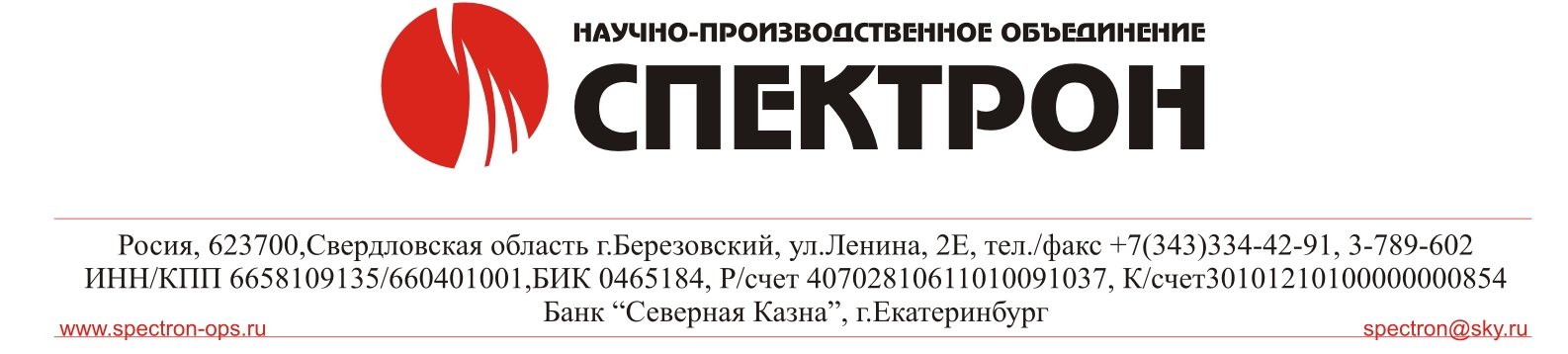 ОПРОСНЫЙ ЛИСТ ПОДБОРА ИЗВЕЩАТЕЛЕЙ ПЛАМЕНИ ОБЩЕПРОМЫШЛЕННОГО И ВЗРЫВОЗАЩИЩЕННОГО ИСПОЛНЕНИЯ EXM/EXI.Таблица 1.*обязательно к заполнению Таблица 2. Выбор извещателяТаблица 3. Выбор коробки монтажной.Должность:Дата:                                                                            Подпись:                    М.П.*Наименование организации*Город*ФИО*Телефон*e-mailБазовая модель прибораМарк-кавзрыво-тыМарк-кавзрыво-тыМатериал корпусаМатериал корпусаМатериал корпусаТестовый излучатель Спектрон-ИТ–15Настроечный излучатель Спектрон-ИТ–15СЗК–25 для извещателей в металлеКоробка монтажнаяКоличествоБазовая модель прибораExmExiABS пластикОцинков. стальНержав. стальТестовый излучатель Спектрон-ИТ–15Настроечный излучатель Спектрон-ИТ–15СЗК–25 для извещателей в металлеКоробка монтажнаяКоличествоСпектрон-201✔Спектрон-201/Р✔Спектрон-202Спектрон-204Спектрон-205Спектрон-401Спектрон-401.01Спектрон-601Спектрон-601-ССпектрон-801Спектрон-804Коробка монтажнаяМарк-кавзрыво-тыМарк-кавзрыво-ты2-х проводное подключение4-х проводное подключениеПроходнаяУгловаяТройниковаяКрестоваяКоличествоКоробка монтажнаяExmExi2-х проводное подключение4-х проводное подключениеПроходнаяУгловаяТройниковаяКрестоваяКоличествоСпектрон-МК-03✔Спектрон-МК-04✔✔Спектрон-КВ-Exe✔✔Спектрон-ККВ✔✔✔